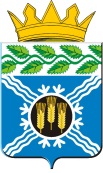 РОССИЙСКАЯ ФЕДЕРАЦИЯ                                                        КЕМЕРОВСКАЯ ОБЛАСТЬ – КУЗБАСС                              КРАПИВИНСКИЙ МУНИЦИПАЛЬНЫЙ ОКРУГ           АДМИНИСТРАЦИЯ                                                         КРАПИВИНСКОГО МУНИЦИПАЛЬНОГО ОКРУГАПОСТАНОВЛЕНИЕот 11.06.2024г. № 751пгт. КрапивинскийО внесении изменений в постановление администрации Крапивинского муниципального округа  от 07.12.2022 № 1928  В соответствии с решением Совета народных депутатов Крапивинского муниципального округа первого созыва от 25.03.2024 № 472 «О внесении изменений в решение Совета народных депутатов Крапивинского муниципального округа от 26.12.2023 № 455», администрация Крапивинского муниципального округа        ПОСТАНОВЛЯЕТ:Внести в постановление администрации Крапивинского муниципального округа от 07.12.2022 № 1928 «Об утверждении муниципальной программы «Культура Крапивинского муниципального округа» на 2023–2026 годы (в редакции постановлений администрации Крапивинского муниципального округа от 29.12.2022 № 2089, от 14.06.2023 № 851, от 20.12.2023 №1922, от 28.12.2023 № 2009), следующие изменения:1.1. В приложении к постановлению позицию «Объемы и источники финансирования муниципальной программы в целом и с разбивкой по годам ее реализации» паспорта муниципальной программы изложить в следующей редакции:	«».        1.3. Раздел 4,5 приложения к постановлению изложить в новой редакции, согласно приложению к настоящему постановлению.2. Организационному отделу администрации Крапивинского муниципального округа (Салтымакова И.Н.) обнародовать настоящее постановление на информационном стенде администрации Крапивинского муниципального округа по адресу: пгт. Крапивинский, ул. Юбилейная, 15, а также на стендах, размещенных в зданиях территориальных отделов, входящих в состав муниципального казенного учреждения «Территориальное управление администрации Крапивинского муниципального округа», в соответствии с частью 2 статьи 59 Устава Крапивинского муниципального округа Кемеровской области-Кузбасса, и разместить на официальном сайте администрации Крапивинского муниципального округа в информационно-телекоммуникационной сети «Интернет».3. Настоящее постановление вступает в силу с момента обнародования, за исключением положений, для которых настоящим пунктом установлены иные сроки вступления в силу.В приложении к постановлению Паспорт муниципальной программы, раздел 4 текстовой части муниципальной программы в части ресурсного обеспечения на 2024-2026 годы, раздел 5 текстовой части муниципальной программы в части плановых значений целевого показателя (индикатора) на 2024-2026 годы (в редакции настоящего постановления) применяются к правоотношениям, возникающим при составлении и исполнении бюджета округа, начиная с бюджета на 2024 год и на плановый период  2025 и 2026 годов.4. Контроль за исполнением настоящего постановления возложить на заместителя главы Крапивинского муниципального округа (по социальным вопросам) Голошумову Е.А.        ГлаваКрапивинского муниципального округа	      	                        Т.И. КлиминаЮлия Ивановна Гизатулина83844622362                                                                                                                                Приложение к постановлению администрации Крапивинского муниципального округаот 11.06.2024г. № 7514. Ресурсное обеспечение реализации муниципальной программы "Культура Крапивинского муниципального округа" на 2023 - 2026 годы5. Сведения о планируемых значениях целевых показателей (индикаторов) муниципальной программы (по годам реализации муниципальной программы)Объемы и источники финансирования            муниципальной программы в целом и с        разбивкой по годам ее реализации             Объем средств на реализацию муниципальной программы –  682499,2  тыс. руб., в том числе по годам:2023 год –206 397,1 тыс. руб.;2024 год – 172818,3  тыс. руб.;
2025 год – 151 766,9  тыс. руб.;2026 год – 151 516,9 тыс. руб.из них:средства местного бюджета – 642 950,6  тыс. руб., в том числе по годам:2023 год – 188 401,8 тыс. руб.;2024 год – 165134,6 тыс. руб.;2025 год – 144 832,1 тыс. руб;2026 год – 144 582,1 тыс. руб.иные не запрещенные законодательством источники:из них:средства областного бюджета —  17220,7 тыс. руб., в том числе по годам:2023 год – 4 960,8 тыс. руб.;
2024 год – 4088,7 тыс. руб.;2025 год – 4 085,6 тыс. руб.;2026 год – 4 085,6 тыс. руб.из них:средства федерального бюджета —  9 906,6 тыс. руб., в том числе по годам:2023 год – 9 806,6 тыс. руб.;
2024 год – 100,0 тыс. руб.;2025 год – 0,0 тыс. руб.;2026 год – 0,0 тыс. руб.средства юридических и физических лиц — 12421,3 тыс. руб., в том числе по годам:2023 год – 3 227,9 тыс. руб.;2024 год – 3495,0 тыс. руб.;2025 год – 2 849,2 тыс. руб;2026 год – 2 849,2 тыс. руб.Наименованиемуниципальной программы,подпрограммы, мероприятияИсточник финансированияОбъем финансовых ресурсов, тыс. руб.Объем финансовых ресурсов, тыс. руб.Объем финансовых ресурсов, тыс. руб.Объем финансовых ресурсов, тыс. руб.Объем финансовых ресурсов, тыс. руб.Наименованиемуниципальной программы,подпрограммы, мероприятияИсточник финансирования2023 год2024 год2025 год2026 годМуниципальная программа «Культура Крапивинского муниципального округа»  на 2023-2026 годыВсего206 397,1172818,3151 766,9151 516,9Муниципальная программа «Культура Крапивинского муниципального округа»  на 2023-2026 годыместный бюджет188 401,8165134,6144 832,1144 582,1Муниципальная программа «Культура Крапивинского муниципального округа»  на 2023-2026 годыиные не запрещенные законодательством источники:Муниципальная программа «Культура Крапивинского муниципального округа»  на 2023-2026 годыфедеральный бюджет9 806,6100,000,00,0Муниципальная программа «Культура Крапивинского муниципального округа»  на 2023-2026 годыобластной бюджет4 960,84 088,74 085,64 085,6Муниципальная программа «Культура Крапивинского муниципального округа»  на 2023-2026 годысредства юридических и физических лиц3 227,93495,02 849,22 849,21. Подпрограмма                                                                                                                                                                                                                                                                                    "Развитие культуры"Всего132 910,9106114,394 311,994 311,91. Подпрограмма                                                                                                                                                                                                                                                                                    "Развитие культуры"местный бюджет118 143,599700,688 537,188 537,11. Подпрограмма                                                                                                                                                                                                                                                                                    "Развитие культуры"иные не запрещенные законодательством источники:1. Подпрограмма                                                                                                                                                                                                                                                                                    "Развитие культуры"федеральный бюджет9 806,6100,00,00,01. Подпрограмма                                                                                                                                                                                                                                                                                    "Развитие культуры"областной бюджет4 960,84 088,74 085,64 085,61. Подпрограмма                                                                                                                                                                                                                                                                                    "Развитие культуры"средства юридических и физических лиц1 963,72225,01 689,21 689,2Мероприятия:                                                                                                                                                                                                                                                                       1.1 Обеспечение деятельности учреждений культуры и мероприятий в сфере культуры и кинематографии (МБУК "КСКО")Всего20 272,0 11 535,412 300,012 300,0Мероприятия:                                                                                                                                                                                                                                                                       1.1 Обеспечение деятельности учреждений культуры и мероприятий в сфере культуры и кинематографии (МБУК "КСКО")местный бюджет18 753,49827,911 000,011 000,0Мероприятия:                                                                                                                                                                                                                                                                       1.1 Обеспечение деятельности учреждений культуры и мероприятий в сфере культуры и кинематографии (МБУК "КСКО")иные не запрещенные законодательством источники:Мероприятия:                                                                                                                                                                                                                                                                       1.1 Обеспечение деятельности учреждений культуры и мероприятий в сфере культуры и кинематографии (МБУК "КСКО")средства юридических и физических лиц1 518,61707,51 300,01300,01.1.1 Обеспечение деятельности бюджетных и автономных учреждений на оплату труда (МБУК «КСКО»)Всего57 884,453366,546 277,246 277,21.1.1 Обеспечение деятельности бюджетных и автономных учреждений на оплату труда (МБУК «КСКО»)местный бюджет57 836,753314,046 229,546 229,51.1.1 Обеспечение деятельности бюджетных и автономных учреждений на оплату труда (МБУК «КСКО»)средства юридических и физических лиц47,752,547,747,71.2 Обеспечение деятельности библиотекВсего3 409,82 518,62 084,32 084,31.2 Обеспечение деятельности библиотекместный бюджет3 210,22 300,01 900,01 900,01.2 Обеспечение деятельности библиотекиные не запрещенные законодательством источники:1.2 Обеспечение деятельности библиотексредства юридических и физических лиц199,6218,6184,3184,31.2.1 Обеспечение деятельности бюджетных учреждений на оплату труда (МБУК «КБС»)Всего21 366,319586,416 905,716 905,71.2.1 Обеспечение деятельности бюджетных учреждений на оплату труда (МБУК «КБС»)местный бюджет21 360,619580,016 900,016 900,01.2.1 Обеспечение деятельности бюджетных учреждений на оплату труда (МБУК «КБС»)средства юридических и физических лиц5,76,45,75,71.3. Обеспечение деятельности музеев и постоянных выставокВсего473,7368,5230,0230,01.3. Обеспечение деятельности музеев и постоянных выставокместный бюджет387,1250,0150,0150,01.3. Обеспечение деятельности музеев и постоянных выставокиные не запрещенные законодательством источники:1.3. Обеспечение деятельности музеев и постоянных выставоксредства юридических и физических лиц86,6118,580,080,01.3.1 Обеспечение деятельности бюджетных учреждений на оплату труда (МБУ культуры "ККМ")Всего3 023,63153,52 751,52 751,51.3.1 Обеспечение деятельности бюджетных учреждений на оплату труда (МБУ культуры "ККМ")местный бюджет3 022,13152,02 750,02 750,01.3.1 Обеспечение деятельности бюджетных учреждений на оплату труда (МБУ культуры "ККМ")средства юридических и физических лиц1,51,51,51,51.3.2 Реализация федеральной целевой программы "Увековечение памяти погибших при защите Отечества на 2019-2024 годы"Всего330,90,00,00,01.3.2 Реализация федеральной целевой программы "Увековечение памяти погибших при защите Отечества на 2019-2024 годы"местный бюджет9,90,00,00,01.3.2 Реализация федеральной целевой программы "Увековечение памяти погибших при защите Отечества на 2019-2024 годы"иные не запрещенные законодательством источники:1.3.2 Реализация федеральной целевой программы "Увековечение памяти погибших при защите Отечества на 2019-2024 годы"федеральный бюджет253,60,00,00,01.3.2 Реализация федеральной целевой программы "Увековечение памяти погибших при защите Отечества на 2019-2024 годы"областной бюджет67,40,00,00,01.4 Ежемесячные выплаты стимулирующего характера работникам муниципальных библиотек, музеев и культурно – досуговых учрежденийВсего4 104,14016,14016,14016,11.4 Ежемесячные выплаты стимулирующего характера работникам муниципальных библиотек, музеев и культурно – досуговых учрежденийместный бюджет123,1120,5120,5120,51.4 Ежемесячные выплаты стимулирующего характера работникам муниципальных библиотек, музеев и культурно – досуговых учрежденийиные не запрещенные законодательством источники:1.4 Ежемесячные выплаты стимулирующего характера работникам муниципальных библиотек, музеев и культурно – досуговых учрежденийобластной бюджет3981,03895,63895,63895,61.5 Обеспечение деятельности (оказания услуг) подведомственных  учреждений в сфере культуры и кинематографии (МБУК «МКДЦ «ЛИДЕР»)Всего312,5368,1218,3218,31.5 Обеспечение деятельности (оказания услуг) подведомственных  учреждений в сфере культуры и кинематографии (МБУК «МКДЦ «ЛИДЕР»)местный бюджет210,2250,0150,0150,01.5 Обеспечение деятельности (оказания услуг) подведомственных  учреждений в сфере культуры и кинематографии (МБУК «МКДЦ «ЛИДЕР»)иные не запрещенные законодательством источники:1.5 Обеспечение деятельности (оказания услуг) подведомственных  учреждений в сфере культуры и кинематографии (МБУК «МКДЦ «ЛИДЕР»)средства юридических и физических лиц102,3118,168,368,31.6 Обеспечение деятельности бюджетных учреждений на оплату труда (МБУК «МКДЦ «ЛИДЕР»)Всего12 065,410498,99 101,79 101,71.6 Обеспечение деятельности бюджетных учреждений на оплату труда (МБУК «МКДЦ «ЛИДЕР»)местный бюджет12 063,710497,09 100,09 100,01.6 Обеспечение деятельности бюджетных учреждений на оплату труда (МБУК «МКДЦ «ЛИДЕР»)средства юридических и физических лиц1,71,91,71,71.7 Молодежь Крапивинского муниципального округаВсего191,1368,9200,0200,01.7 Молодежь Крапивинского муниципального округаместный бюджет191,1368,9200,0200,01.7 Молодежь Крапивинского муниципального округаиные не запрещенные законодательством источники:1.8 Реализация мер в области государственной молодежной политики Всего211,10,00,00,01.8 Реализация мер в области государственной молодежной политики местный бюджет21,10,00,00,01.8 Реализация мер в области государственной молодежной политики иные не запрещенные законодательством источники:1.8 Реализация мер в области государственной молодежной политики областной бюджет190,00,00,00,01.9 Организация и проведение мероприятий, направленных на гражданское и патриотическое воспитание молодежиВсего10,016,016,016,01.9 Организация и проведение мероприятий, направленных на гражданское и патриотическое воспитание молодежиместный бюджет10,016,016,016,01.10 Государственная поддержка отрасли культуры (обеспечение учреждений культуры специализированным автотранспортом для обслуживания населения, в том числе сельского населения)Всего8 742,30,00,00,01.10 Государственная поддержка отрасли культуры (обеспечение учреждений культуры специализированным автотранспортом для обслуживания населения, в том числе сельского населения)местный бюджет870,00,00,00,01.10 Государственная поддержка отрасли культуры (обеспечение учреждений культуры специализированным автотранспортом для обслуживания населения, в том числе сельского населения)иные не запрещенные законодательством источники:1.10 Государственная поддержка отрасли культуры (обеспечение учреждений культуры специализированным автотранспортом для обслуживания населения, в том числе сельского населения)областной бюджет236,30,00,00,01.10 Государственная поддержка отрасли культуры (обеспечение учреждений культуры специализированным автотранспортом для обслуживания населения, в том числе сельского населения)федеральный бюджет7 636,00,00,00,01.11 Обеспечение развития и укрепления материально-технической базы домов культуры в населенных пунктах с числом жителей до 50 тысяч человекВсего2 371,10,00,00,01.11 Обеспечение развития и укрепления материально-технической базы домов культуры в населенных пунктах с числом жителей до 50 тысяч человекместный бюджет71,10,00,00,01.11 Обеспечение развития и укрепления материально-технической базы домов культуры в населенных пунктах с числом жителей до 50 тысяч человекиные не запрещенные законодательством источники:1.11 Обеспечение развития и укрепления материально-технической базы домов культуры в населенных пунктах с числом жителей до 50 тысяч человекобластной бюджет483,00,00,00,01.11 Обеспечение развития и укрепления материально-технической базы домов культуры в населенных пунктах с числом жителей до 50 тысяч человекфедеральный бюджет1 817,00,00,00,01.12. Государственная поддержка отрасли культуры (государственная поддержка лучших сельских учреждений культуры)Всего106,3106,30,00,01.12. Государственная поддержка отрасли культуры (государственная поддержка лучших сельских учреждений культуры)местный бюджет3,23,20,00,01.12. Государственная поддержка отрасли культуры (государственная поддержка лучших сельских учреждений культуры)иные не запрещенные законодательством источники:1.12. Государственная поддержка отрасли культуры (государственная поддержка лучших сельских учреждений культуры)областной бюджет3,13,10,00,01.12. Государственная поддержка отрасли культуры (государственная поддержка лучших сельских учреждений культуры)федеральный бюджет100,0100,00,00,01.13. Реализация программ и мероприятий по работе с детьми и молодежьюВсего0,0211,1211,1211,11.13. Реализация программ и мероприятий по работе с детьми и молодежьюместный бюджет0,021,121,121,11.13. Реализация программ и мероприятий по работе с детьми и молодежьюиные не запрещенные законодательством источники:0,01.13. Реализация программ и мероприятий по работе с детьми и молодежьюобластной бюджет0,0190,0190,0190,02. Подпрограмма                                                                                                                                                                                                                                                                                «Развитие системы дополнительного образования в области культуры»Всего27 319,924 433,021 160,021 110,02. Подпрограмма                                                                                                                                                                                                                                                                                «Развитие системы дополнительного образования в области культуры»местный бюджет26 159,923 163,020 000,019 950,02. Подпрограмма                                                                                                                                                                                                                                                                                «Развитие системы дополнительного образования в области культуры»иные не запрещенные законодательством источники:2. Подпрограмма                                                                                                                                                                                                                                                                                «Развитие системы дополнительного образования в области культуры»средства юридических и физических лиц1 264,21 270,01 160,01 160,0Мероприятия:                                                                                                                                                                                                                                                                     2.1 Обеспечение деятельности дополнительного образования (МБУ ДО КМО «ДШИ»)Всего3 989,53 565,03 195,03 145,0Мероприятия:                                                                                                                                                                                                                                                                     2.1 Обеспечение деятельности дополнительного образования (МБУ ДО КМО «ДШИ»)местный бюджет2 844,52 300,02 050,02 000,0Мероприятия:                                                                                                                                                                                                                                                                     2.1 Обеспечение деятельности дополнительного образования (МБУ ДО КМО «ДШИ»)иные не запрещенные законодательством источники:Мероприятия:                                                                                                                                                                                                                                                                     2.1 Обеспечение деятельности дополнительного образования (МБУ ДО КМО «ДШИ»)средства юридических и физических лиц1 249,21 265,01 145,01 145,02.1.1 Обеспечение деятельности бюджетных и автономных учре-ждений на оплату труда (МБУ ДО КМО «ДШИ»)Всего23 330,420 868,017 965,017 965,02.1.1 Обеспечение деятельности бюджетных и автономных учре-ждений на оплату труда (МБУ ДО КМО «ДШИ»)местный бюджет23 315,420 863,017 950,017 950,02.1.1 Обеспечение деятельности бюджетных и автономных учре-ждений на оплату труда (МБУ ДО КМО «ДШИ»)средства юридических и физических лиц15,05,015,015,03. Подпрограмма                                                                                                                                                                                                                                                                                   «Прочие мероприятия в области культуры»Всего44 066,441 871,036 095,036 095,03. Подпрограмма                                                                                                                                                                                                                                                                                   «Прочие мероприятия в области культуры»местный бюджет44 066,441 871,036 095,036 095,03. Подпрограмма                                                                                                                                                                                                                                                                                   «Прочие мероприятия в области культуры»иные не запрещенные законодательством источники:Мероприятия:
3.1 Расходы на выплаты персоналу государственных (муниципальных) органовВсего3 313,53141,02 695,02 695,0Мероприятия:
3.1 Расходы на выплаты персоналу государственных (муниципальных) органовместный бюджет3 313,53141,02 695,02 695,0Мероприятия:
3.1 Расходы на выплаты персоналу государственных (муниципальных) органовиные не запрещенные законодательством источники:3.2 Расходы на выплаты персоналу казенных учрежденийВсего40 539,138 230,033 100,033 100,03.2 Расходы на выплаты персоналу казенных учрежденийместный бюджет40 259,038 230,033 100,033 100,03.3 Иные закупки товаров, работ и услуг для обеспечения государственных (муниципальных) нуждВсего493,5500,0300,0300,03.3 Иные закупки товаров, работ и услуг для обеспечения государственных (муниципальных) нуждместный бюджет493,5500,0300,0300,03.3 Иные закупки товаров, работ и услуг для обеспечения государственных (муниципальных) нуждиные не запрещенные законодательством источники0,00,00,00,03.4 Уплата налогов, сборов и иных платежейВсего0,40,00,00,03.4 Уплата налогов, сборов и иных платежейместный бюджет0,40,00,00,03.4 Уплата налогов, сборов и иных платежейиные не запрещенные законодательством источники0,00,00,00,04. Подпрограмма                                                                                                                                                                                                                                                                                   "Доступная среда"Всего32,0400,0200,00,04. Подпрограмма                                                                                                                                                                                                                                                                                   "Доступная среда"местный бюджет32,0400,0200,00,04. Подпрограмма                                                                                                                                                                                                                                                                                   "Доступная среда"иные не запрещенные законодательством источники0000Мероприятия:
4.1 Создание доступной среды для инвалидов и малообеспеченных гражданВсего32,0400,0200,00,0Мероприятия:
4.1 Создание доступной среды для инвалидов и малообеспеченных гражданместный бюджет32,0400,0200,00,0Мероприятия:
4.1 Создание доступной среды для инвалидов и малообеспеченных гражданиные не запрещенные законодательством источники0000Наименованиемуниципальной   программы,подпрограммы, основногомероприятия, мероприятияНаименование целевогопоказателя (индикатора)ЕдиницаизмеренияПлановое значение  целевого   показателя (индикатораПлановое значение  целевого   показателя (индикатораПлановое значение  целевого   показателя (индикатораПлановое значение  целевого   показателя (индикатораНаименованиемуниципальной   программы,подпрограммы, основногомероприятия, мероприятияНаименование целевогопоказателя (индикатора)Единицаизмерения2023 год2024 год2025 год2026 год1234567Муниципальная программа«Культура Крапивинского муниципального округа» на 2023-2026 годыПоказатель интегральной  оценки эффективности муниципальной программыЕд.0,850,850,850,85Муниципальная программа«Культура Крапивинского муниципального округа» на 2023-2026 годыУровень удовлетворенности граждан Крапивинского муниципального округа качеством предоставления муниципальных услуг в сфере культуры %969697981. Подпрограмма «Развитие культуры»Соотношение средней заработной платы работников учреждений  культуры к средней заработной плате  в Крапивинском муниципальном округе%не менее 100не менее 100не менее 100не менее 1001. Подпрограмма «Развитие культуры»Увеличение численности посетителей  культурно – массовых  мероприятий (по сравнению с предыдущим годом)%3,33,33,33,31. Подпрограмма «Развитие культуры»Увеличение количества библиографических записей в сводном электронном каталоге библиотек Кемеровской области-Кузбассе%2,42,42,42,41. Подпрограмма «Развитие культуры»Посещаемость музейных учрежденийпосещений на 1 жителя222,12,1Увеличение количества выставочных проектов, осуществляемых в партнерстве с музеями Кемеровской области – Кузбассе и федеральными музеямиЕд. 1122Количество экземпляров новых поступлений в библиотечные фонды общедоступных библиотек на 1000 человек населенияЕдиниц на 1000 человек150150170180Количество книг, приобретенных муниципальными библиотеками Крапивинского муниципального округатыс. шт.0,170,170,200,2Доля публичных библиотек, подключенных к сети «Интернет», в общем количестве библиотек Крапивинского муниципального округа%96969696Доля детей, привлекаемых к участию в творческих мероприятиях, в общем числе детей%9,09,09,09,2Количество человек временно - трудоустроенной молодежи от 14 до 18 лет на летний периодЧел.142142142142Доля проведенных мероприятий, направленных на гражданское и патриотическое воспитание молодежи от общего кол-ва проведенных мероприятий%22222. Подпрограмма «Развитие системы дополнительного образования в области культуры»Сохранение контингента учащихся в школахЧел.4504504504502. Подпрограмма «Развитие системы дополнительного образования в области культуры»Соотношение средней заработной платы педагогов дополнительного образования в сфере культуры и средней заработной платы учителей в Кемеровской области-Кузбассе%1001001001003. Подпрограмма «Доступная среда»Доля доступных для инвалидов и других маломобильных групп населения объектов культуры из общего количества объектов.%10152025